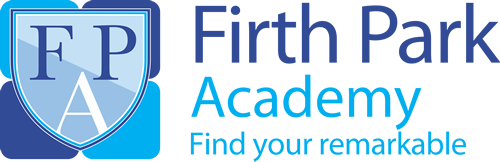 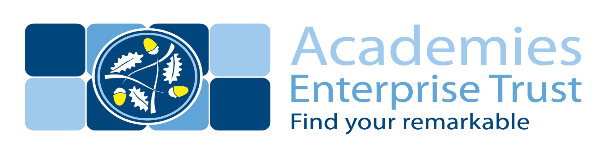 Job Description        Post:			                 Achievement TutorDivision:		                  Maths Responsible to:	Achieve                 Team LeaderMain Purpose of the RoleTo work under the instruction and guidance of Teaching and other senior staff to undertake intervention programmes for students who are underachieving academically.  Work may be carried out in the classroom or outside the main teaching area.Duties and ResponsibilitiesSupport for PupilsSupervise and provide particular support for pupils who are academically underachieving or have the potential to underachieve, ensuring their safety and access to learning activities. Such intervention programmes may include after school and holiday sessions.Assist with the development and implementation of intervention programmes and promoting achievement strategies for individuals and groups of pupils. Establish constructive relationships with pupils and interact with them according to individual needsPromote the inclusion and acceptance of all pupilsEncourage pupils to interact with others and engage in activities led by the teacherSet challenging and demanding expectations and promote self-esteem and independence Provide feedback to pupils and colleagues in relation to progress and achievement under guidance of the teacher, Achieve Team Leader and Senior Leaders.Support for the TeacherCreate and maintain a purposeful, orderly and supportive environment, in accordance with lesson plans and assist with the display of pupils’ work Use strategies, in liaison with the teacher, to support pupils to achieve learning goals Assist with the planning of learning activitiesMonitor pupils’ responses to learning activities and accurately record achievement/progress as directedProvide detailed and regular feedback to teachers on pupils’ achievement, progress, problems etc.Promote good pupil behaviour, dealing promptly with conflict and incidents in line with established policy and encourage pupils to take responsibility for their own behaviourEstablish constructive relationships with parents/carersMonitor the progress of identified students via the routine marking of pupils workSupport for the CurriculumUndertake structured and agreed learning activities/teaching programmes, adjusting activities according to pupil responsesSupport the use of ICT in learning activities and develop pupils’ competence and independence in its usePrepare, maintain and use equipment/resources required to meet the lesson plans/relevant learning activity and assist pupils in their useAdditional Duties:Be aware of and comply with policies and procedures relating to child protection, health, safety and security, confidentiality and data protection, reporting all concerns to an appropriate personBe aware of and support difference and ensure all pupils have equal access to opportunities to learn and developContribute to the overall ethos/work/aims of the schoolAppreciate and support the role of other professionalsAttend and participate in relevant meetings as required Participate in training and other learning activities and performance development as requiredAssist with the supervision of pupils out of lesson times, including before and after school and at lunchtimeAccompany teaching staff and pupils on visits, trips and out of school activities as required and take responsibility for a group under the supervision of the teacherAny other related duties as may arise.Employee value proposition:We passionately believe that every child can discover their own remarkable life. It’s what motivates us around here. We know this vision requires something extra. Which is why at AET, you’ll find more. More opportunities, so you can forge your own path. More care and support, so you can prioritise what matters most. More purpose, for you and for the children we’re inspiring. Come inspire their remarkable with us.Our values: The post holder will be expected to operate in line with our values which are:Be unusually braveDiscover what’s possiblePush the limitsBe big hearted Other clauses:The above responsibilities are subject to the general duties and responsibilities contained in the statement of Conditions of Employment.This job description allocates duties and responsibilities but does not direct the particular amount of time to be spent on carrying them out and no part of it may be so construed. This job description may be varied to meet the changing demands of the academy at the reasonable discretion of the Principal.This job description does not form part of the contract of employment.  It describes the way the post holder is expected and required to perform and complete the particular duties as set out in the foregoing.Person SpecificationJob Title: Achievement TutorGeneral headingDetailEssential requirements:Desirable requirements:QualificationsQualifications required for the roleAt least Level 3 qualifications or equivalent experienceKnowledge/ExperienceSpecific knowledge/experience required for the roleExpertise in maths, as evidenced by a maths degree or A-level or equivalentGood literacy and numeracy skills, as evidenced by GCSE English and Maths at Level C or above, or equivalent.Experience of working with young people from diverse backgroundsExperience of working in a school environmentSkillsThe ability to build positive relationships with young people whilst maintaining appropriate professional boundaries The ability to build strong partnerships with parents/carers and a range of other stakeholdersThe ability to build strong partnerships with parents/carers and a range of other stakeholdersCommitment to raising young people’s attainment and future aspirationsAdaptability and versatility to respond to the needs of students, including the ability to support with subjects outside their specialismThe ability to use initiative and work independentlyExcellent teamwork skills, and previous experience of working in a teamExcellent communication, both written and verbal, and the ability to liaise professionally with other staffOrganisation, with the ability to balance conflicting priorities and meet deadlinesPersonal CharacteristicsValues Ability to demonstrate, understand and apply our valuesBe unusually braveDiscover what’s possiblePush the limitsBe big hearted Special RequirementsSuccessful candidate will be subject to an enhanced Disclosure and Barring Service CheckRight to work in the UKEvidence of a commitment to promoting the welfare and safeguarding of children and young people